Задачи:Коррекционно-образовательные:- формирование представлений о внешнем виде, образе жизни и повадках диких животных. - уточнение и расширение словаря по теме (медведь, волк, лиса, заяц, прыгать, бегать, рычать, выть, мохнатый, рыжий, серый, коричневый); - формирование обобщающего понятия дикие животные. - обучение составлению рассказа о диком животном с использованием схем-символов. - совершенствование грамматического строя речи (предложно-падежные формы, употребление существительных в форме родительного падежа).Коррекционно-развивающие:- развитие речевого дыхания, фонематических представлений, зрительного внимания, артикуляционной, тонкой и общей моторики.Коррекционно-воспитательные:-формирование интереса к живой природе, доброжелательности, инициативности, ответственности, навыков сотрудничества.Оборудование. Тетрадь по числу детей, контейнер с карандашами, фигурки и плоскостные изображения диких животных, картинки с изображениями диких животных для организационного момента, две небольшие куклы, комплект предметных картинок, названия которых начинаются со звуков [а], [о].Предварительная работа. Чтение стихов о диких животных Е.Трутневой, И.Токмаковой, рассказов Е.Чарушина, разучивание пальчиковой гимнастики «Сидит белка на тележке», составление и заучивание словосочетаний «серый волк», «рыжая лиса», «бурый медведь», «белый заяц».Ход занятия1.Организационный момент. [Развитие грамматического строя речи (составление простых предложений со зрительной опорой).]Учитель-дефектолог(У-д.) приглашает детей в кабинет, здоровается с ними, предлагает им пройти к столу, на котором лежат  картинки с изображениями животных.(У-д.). Посмотрите на свои картинки. Расскажите, какие животные на них изображены. Обратите внимание на цвет меха животных.1-йребенок. Это бурый медведь.2-й ребенок. Это белый зайчик.3-й ребенок. Это рыжая лиса.4-й ребенок. Это серый волк.У-д. Молодцы! Садитесь.2. Беседа о диких животных. [Составление диких животных из кубиков. Составление рассказа с использованием схем-символов. Уточнение и расширение словаря по теме.]У-д. — У меня есть волшебная палочка. Я превращу вас в диких животных. В каких, вы узнаете, вам нужно с кубиков собрать животное, назвать его, и рассказать все, что вы о нем знаете. Свой рассказ начинайте со слов: Я — МЕДВЕДЬ (ВОЛК, ЛИСА, БЕЛКА и т. д.). Составить рассказ помогут картинки-символы. (Рис.) Давайте сначала вспомним, что каждая из них обозначает.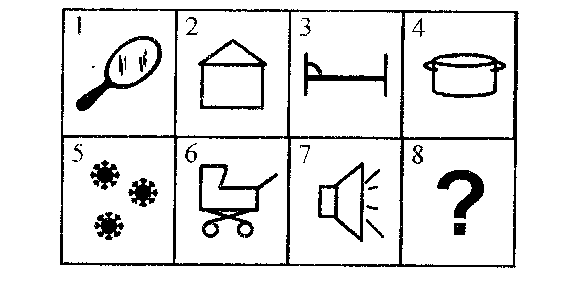 1. КАК ВЫГЛЯДИТ ЖИВОТНОЕ?2. ГДЕ ЖИВЕТ?3. ГДЕ СПИТ?4. ЧЕМ ПИТАЕТСЯ?5. КАК ЗИМУЕТ?6. КАК НАЗЫВАЮТСЯ ДЕТЕНЫШИ?7. КАК ПОДАЕТ ГОЛОС?8. ЧТО ЕЩЕ ТЫ ЗНАЕШЬ ОБ ЭТОМ ЖИВОТНОМ?     Учитель-дефектолог дотрагивается волшебной палочкой до кого-то из детей. Ребенок собирает из кубиков животное, начинает рассказ.Пример: Я—ЗАЯЦ. У МЕНЯ ПУШИСТАЯ ШУБКА. ДЛИННЫЕ УШИ, КОРОТКИЙ ХВОСТ. Я ЖИВУ В ЛЕСУ. Я СПЛЮ В ТИХОМ МЕСТЕ ПОД КУСТОМ. Я ЛЮБЛЮ ЕСТЬ ТРАВУ ВЕТКИ ДЕРЕВЬЕВ, КОРУ. ЗИМОЙ Я БЕЛЫЙ, А ЛЕТОМ — СЕРЫЙ. МОЙ ДЕТЕНЫШ — ЗАЙЧОНОК. Я УМЕЮ ПИЩАТЬ.Попробуйте рассказать об остальных животных. Назовите животное, расскажите, какое оно и что у него есть. Рассказы детей.У-д. Отличные рассказы!3. Пальчиковая гимнастика «Сидит белка на тележке». [Координация речи с движением, развитие тонкой моторики.]У-д выполняет пальчиковую гимнастику вместе с ними.4.  Дыхательная гимнастика (для постановки дыхания). [Развитие речевого дыхания.]У-д предлагает детям встать прямо, опустить руки, сделать спокойный вдох, «послать воздух в животик», а на выдохе посчитать до пяти и обратно.Упражнение проводится 2—3 раза.5. Артикуляционная гимнастика. [Развитие артикуляционной моторики. Подготовка артикуляционного аппарата к формированию правильного уклада  звуков.]6. Игра «Кого не стало?» [Совершенствование грамматического строя речи (предложно-падежные конструкции, употребление существительных в форме родительного падежа со значением отсутствия).]У-д. Каких животных вы видите на картинке? Что они делают?1-й ребенок. Белка сидит на дереве.2-й ребенок. Медведь спит в берлоге.3-й ребенок. Заяц бежит по снегу.4-й ребенок. Лиса гонится за зайцем.У-д. А сейчас вы закроете глаза, и я уберу одно животное, а вы скажете, когда откроете глаза, кого не стало. (Убирает изображение зайца.) Кого не стало?Дети. Не стало зайца.У-д возвращает изображение зайца на место. Аналогично проводится работа с изображениями лисы и белки. Проводит оценку работы детей.7. Работа в тетради. [Развитие тонкой моторики. Совершенствование грамматического строя речи (употребление существительных в форме родительного падежа со значением отсутствия).]У-д  раздает детям открытые тетради и цветные карандаши.У-д. Найдите изображение мишки в тетради. Чего нет у мишки?Дети. У мишки нет лапы.У-д. Возьмите простой карандаш и дорисуйте лапу мишке. А каким карандашом вы будете его раскрашивать?Дети. Коричневым.У-д. Правильно. Выполняйте задание.Дети выполняют задание, а учитель-дефектолог следит за посадкой детей, за постановкой руки, оказывает необходимую помощь, оценивает работу детей.8. Игра «Помоги Ане и Оле». [Развитие фонематических представлений, дифференциация звуков [а]—[о] в словах с опорой на картинки.]У-д сажает на стол двух кукол, раскладывает небольшие предметные картинки.У-д. Куклу в красном платье зовут Аня. Вы будете помогать Ане собирать картинки, названия которых начинаются со звука [а]. Куклу в желтом платье зовут Оля. Вы будете помогать ей собирать картинки, названия которых начинаются со звука [о].Дети кладут картинки, названия которых начинаются со звука [а] (арбуз, апельсин, ананас, аист), рядом с куклой в красном платье, а картинки, названия которых начинаются со звука [о] (ослик, обруч, окунь, облако), рядом с куклой в желтом платье. У-д оценивает работу детей.9. Окончание занятия. [Оценка работы детей.]У-д предлагает детям вспомнить, о ком они говорили на занятии, что узнали нового о диких животных, какие игры и упражнения им понравились. Можно предложить детям оценить работу друг друга.Использованные источники:Бровская, И.К. Учимся рассказывать и говорить правильно.-2-е издание, стереотип. – Минск: Народная асвета, 2014.- 111с.: ил.Кислякова, Ю.Н. Развитие речи: занимательные игры и упражнения/ Ю.Н. Кислякова, М.В. Былино.- 2-е издание, стер.-Минск: Народная асвета, 2014.-11с.: ил.Пятница, Т.В.  Лексика+Грамматика=.: Пособие по развитию лексико-грамматического строя речи у детей 4 - 6 лет: В 3 ч. Ч. 1. - Мозырь ООО ИД «Белый ветер», 2004.-124c.: ил.Государственного учреждения образования«Ясли-сад №2 г. Чечерска»«Дикие животные»/ Коррекционное занятие по формированию лексико-грамматических средств языка и развитию связной речи: составление рассказа с использованием схем-символов/Подготовила:                учитель-дефектолог        Кондратьева Н.Я.  Чечерск 2021гСидит белка на тележке,      Хлопают в ладоши и ударяют кулачок о кулачок попеременно.Продает она орешки.                Лисичке-сестричке,            Загибают по одному пальчику, начинаяВоробью, синичке,             с большого, на обеих руках одновременно. Мишке толстопятому,               Заиньке усатому.